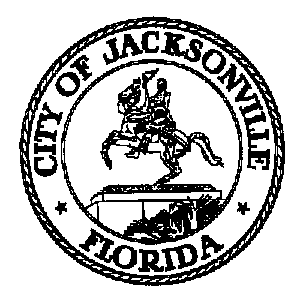 JACKSONVILLE CITY COUNCILRESEARCH DIVISIONTask Force on Safety and Crime ReductionWorkforce Training Subcommittee Meeting MinutesMarch 1, 201910:30 amConference Room AFourth Floor, City Hall117 W. Duval StreetChair: Tom GeismarRicky BrownMarian Hannah-AbsentCarolyn HermanCeil Pillsbury-SchellenbergShamika WrightJennifer Blaylock –Subject Matter ExpertTopic: Task Force on Safety and Crime Reduction – Workforce Training SubcommitteeAttendance: Colleen Hampsey – Council Research; Chiquita Moore – Mayor’s Office; Crystal Shemwell and Ladayija Nichols – Legislative ServicesFor all other attendees please see the sign in sheetMeeting Convened: 10:31 amThis was the second meeting for the Workforce Training Subcommittee. Chair Tom Geismar welcomed the group and shared his proposed mission statement for the subcommittee: “We envision a workforce training ecosystem which leads to employment accessible by and available to all Jacksonville residents and provides a living wage for all families.” The group agreed upon the final wording of the mission statement and then discussed three subcommittee priorities: ensuring access to workforce training and employment; defining barriers to employment and how to overcome them; working with other subcommittees to coordinate efforts on crime reduction.Subcommittee Member Schellenberg talked about her draft of the update report to be presented to the full Task Force on March 8th. In her draft, Mrs. Schellenberg described the subcommittee’s task to create a program inventory, address areas in the city with high unemployment, make recommendations on how to reduce barriers to employment and develop metrics to measure results. Ms. Blaylock suggested that the next meeting be longer, such as a two hour workshop, in order to have time to delve more deeply into the subject matter.Before adjourning the meeting, the Chair announced that the next meeting will be on March 20, 2019 at 1:00 pm.Meeting Adjourned: 11:05 amMinutes: Colleen Hampsey, Council Research CHampsey @coj.net   (904) 630-1498Posted 3.5.19 5:00 pmTape: Task Force on Safety and Crime Reduction Workforce Training Subcommittee -Legislative Services Division 3.1.19